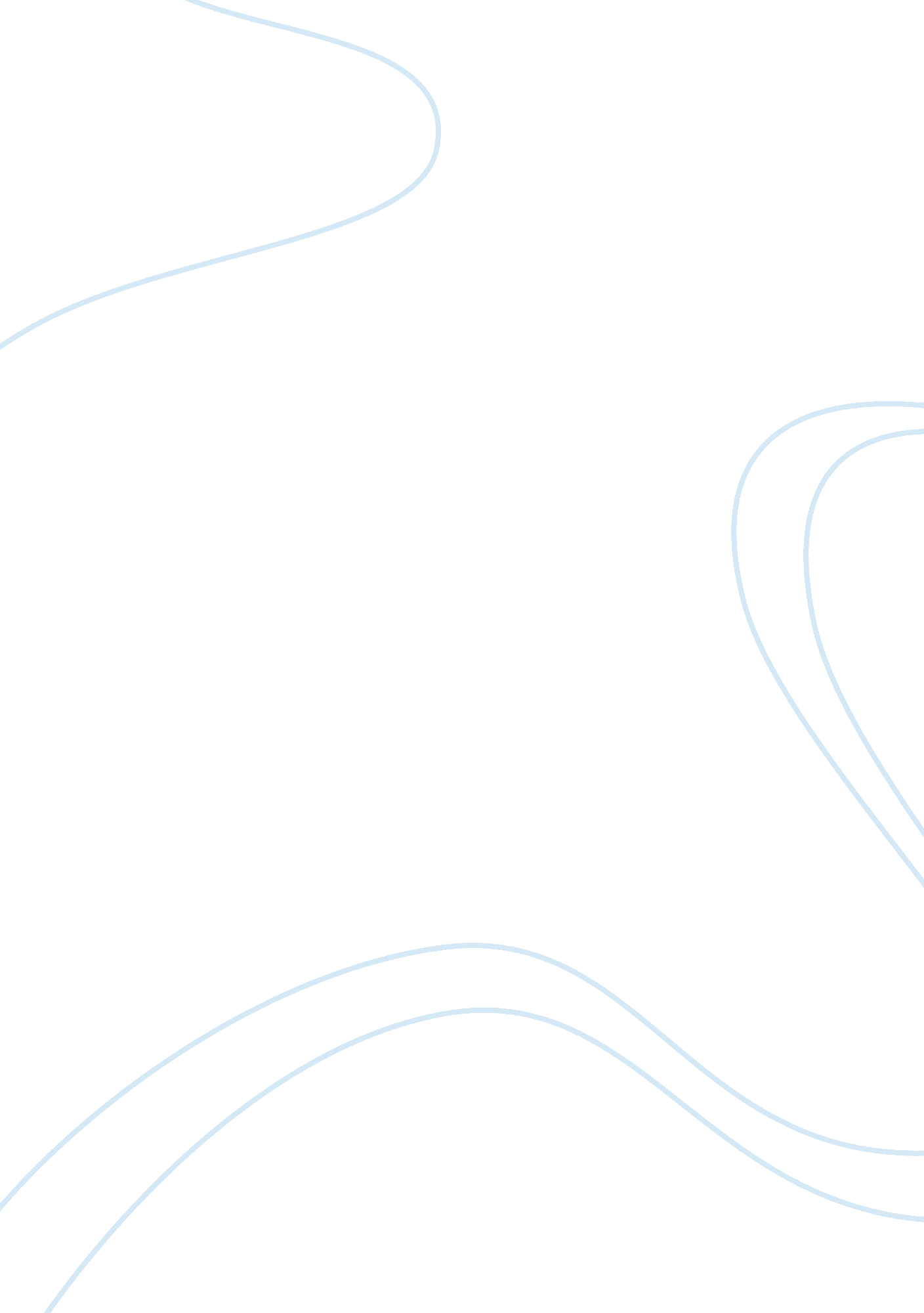 Developmental life courseSociology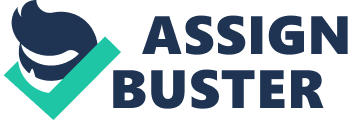 Developmental Life Developmental Life The book by Elizabeth Hutchison, Dimensions of Human Behavior: The Changing Life Course, presents a life course perception of helping students recognize how numerous dimensions of humans and the environment work mutually with dimensions of time. The framework incorporates these factors combine to form unique patterns in life, which assist humans in developing (Hutchison, 2003). It also incorporates the basic patterns of human activities in age-graded groups, causes of diversity in life course trajectories, as well as unique life stories. The framework is multidimensional in both scope and current research and theory. It maintains the applications of case studies to assist students understand the diversity of life course trajectories, and all chapters reflect on social trends along with new developments in both theory and research (Hutchison, 2005). To mirror on the trend toward finer degrees in life stages, the framework includes all the nine age-graded periods involved in a humans life from pregnancy to late adulthood. 
Timing of Live 
Timing of live refers to being at the right place at the right age of life. The society expects people to be in school at the ages of 6 to 24. Everybody is expected to act as children in their early years and not when they are old (Hutchison, 2005). 
Linked Lives 
The life course perspective stresses on the interdependence of human lives, in addition to the ways in, which relationships both control and support an individual’s attitudes (Hutchison, 2003). Social aid, which is defined as assistance rendered by others that benefits a person or collectivity, is an element of interdependent lives. 
Human Agency 
Human Agency, on the other hand, involves putting in efforts to elevate your life from the issues that torment humans (Hutchison, 2003). Human Agency refers to a positive contribution, which people make to their own live. 
References 
Hutchison, E. (2003). Dimensions of human behavior: The changing life course. New York: Sage Publications. 
Hutchison, E. (2003). Dimensions of human behavior: The changing life course. Retrieved from http://www. sagepub. com/books/Book234065 
Hutchison, E. (2005). Dimensions of human behavior: The changing life course. Retrieved from http://www. google. co. ke/url? sa= t&rct= j&q=&esrc= s&source= web&cd= 7&ved= 0CFEQFjAG&url= http%3A%2F%2Fwww. olc. edu%2F~jolson%2Fsocialwork%2FOnlineLibrary%2FHutchison%2520%282005%29%2520The%2520life%2520course%2520perspective%2520-%2520a%2520promising%2520approach%2520for%2520bridging%2520themicro%2520and%2520macro%2520worlds%2520for%2520social%2520workers. pdf&ei= lf1zUJfTLseYhQeI_4DAAQ&usg= AFQjCNGNMPsmbpqUwfef0ubRfr1A5qC5gQ 